                                                           Российскэ Федерацие                                                        Российская ФедерацияАдыгэ Республик                                                               Республика АдыгеяТэхъутэмыкъое район                                                                      Тахтамукайский районМуниципальнэ зэхэт Щынджые                                                 Администрациякъуаджэ тIысыпIэм иадминистраций                            муниципального образования385124, къ. Щынджый                                         «Шенджийское сельское поселение»ур.Пушкиным  ыцIэкIэ щытыр,20                        385124, аул Шенджий ул. Пушкина,20ИНН 0107009133     Факс:  87771-99-2-48                                 ИНН 0107009133            Факс:  87771-99-2-48тел: (87771) 99-2-48, эл.  адрес:                                                       тел: (87771) 99-2-48, эл.  адрес:shendgiy@mail.ru                                                                                            shendgiy@mail.ru ПОСТАНОВЛЕНИЕ от 30.06.2023 г.                                  № 18/1                                     а. ШенджийОб утверждении правил принятия решений о списании объектов незавершенного строительства или затрат, понесенных на незавершенное строительство объектов капитального строительства муниципальнойсобственности, финансирование которых осуществлялось за счет средств бюджета муниципального образования «Шенджийское сельское поселение» Республики Адыгея Руководствуясь Гражданским кодексом РФ, Федеральными законами от 06.10.2003 № 131-ФЗ «Об общих принципах организации местного самоуправления в Российской Федерации», от 13.07.2015 № 218-ФЗ «О государственной регистрации недвижимости», в соответствии с пунктом 3 Постановления Правительства Российской Федерации от 07.09.2021 № 1517 «О принятии решений о списании объектов незавершенного строительства или затрат, понесенных на незавершенное строительство объектов капитального строительства федеральной собственности, финансовое обеспечение которых осуществлялось за счет средств федерального бюджета», Уставом муниципального образования «Шенджийское сельское поселение» ПОСТАНОВЛЯЮ :Утвердить Правила принятия решений о списании объектов незавершенного строительства или затрат, понесенных на незавершенное строительство объектов капитального строительства муниципальной собственности, финансирование которых осуществлялось за счет средств местного бюджета муниципального образования «Шенджийское сельское поселение» Республики Адыгея, согласно Приложению. Управляющему делами администрации МО «Шенджийское сельское поселение» обеспечить опубликование настоящего постановления в средствах массовой информации и размещение на официальном сайте МО «Шенджийское сельское поселение» Республики Адыгея. Контроль за исполнением настоящего постановления возложить на главного специалиста муниципального образования «Шенджийское сельское поселение» Республики Адыгея. Глава муниципального образования «Шенджийское сельское поселение»                                                            А.Р.ЕмтыльПриложение № 1 к постановлениюот 22.06.2023 года № 18/1Правила принятия решений о списании объектов незавершенного строительства или затрат, понесенных на незавершенное строительство объектов капитального строительства  муниципальной собственности, финансирование которых осуществлялось за счет средств бюджета МО «Шенджийское сельское поселение» Республики Адыгея  (далее - Правила) 1. Общие положения 1.1. Настоящие Правила определяют процедуру списания объектов незавершенного строительства, или затрат, понесенных на незавершенное строительство объектов капитального строительства муниципальной собственности, финансирование которых осуществлялось за счет средств бюджета МО «Шенджийское сельское поселение» Республики Адыгея, формирования предложений по дальнейшему использованию объекта незавершенного строительства. 1.2. Решение о списании принимается в отношении: а) объектов незавершенного строительства, права муниципальной собственности, на которые оформлены в соответствии с законодательством Российской Федерации (далее - объекты незавершенного строительства); б) затрат, понесенных на незавершенное строительство объектов капитального строительства муниципальной собственности, финансовое обеспечение которых осуществлялось за счет средств бюджета МО «Шенджийское сельское поселение» Республики Адыгея, включая затраты на проектные и (или) изыскательские работы (далее - произведенные затраты). 1.3. Решение о списании объектов незавершенного строительства принимается при наличии следующих оснований: а) отсутствие оснований для приватизации объекта незавершенного строительства, предусмотренных законодательством Российской Федерации о приватизации; 	б) 	отказ 	органа 	государственной 	власти 	Республики 	Адыгея 	от безвозмездного принятия объекта незавершенного строительства. 1.4. Решение о списании произведенных затрат принимается при наличии следующих оснований: а) вложения произведены в проектные и (или) изыскательские работы, по результатам которых проектная документация не утверждена или утверждена более 5 лет назад; б) отсутствие оснований для государственной регистрации прав на объекты незавершенного строительства, в отношении которых произведены затраты, в Едином государственном реестре недвижимости, предусмотренных статьей 14 Федерального закона «О государственной регистрации недвижимости». 2. Принятие решения о списании объектов незавершенного строительства 2.1. Решение о списании принимается в форме распоряжения администрации муниципального образования «Шенджийское сельское поселение» Республики Адыгея на основании акта Комиссии по списанию муниципального недвижимого имущества на территории МО «Шенджийское сельское поселение» Республики Адыгея.2.2. Решение о списании объекта незавершенного строительства должно содержать следующие сведения: а) наименование объекта незавершенного строительства, а также его местоположение, кадастровый номер и реестровый номер муниципального имущества; б) решение о необходимости сноса объекта незавершенного строительства и (или) утилизации строительных отходов и рекультивации земельного участка, на котором находился объект незавершенного строительства, содержащее сроки и расчет объема средств, необходимых для осуществления указанных мероприятий, и (или) решение о внесении изменений в решение об осуществлении капитальных вложений, в соответствии с которым осуществлялось финансовое обеспечение за счет средств бюджета МО «Шенджийское сельское поселение» Республики Адыгея (при наличии такого решения). 2.1. Решение о списании произведенных затрат должно содержать следующие сведения: б) наименование юридического лица, в бухгалтерском учете которого учтены произведенные капитальные вложения; в) общий размер произведенных затрат с выделением размера затрат, произведенных за счет средств местного бюджета, и распределение их по видам (проектные и (или) изыскательские работы, строительно-монтажные работы, приобретение оборудования, включенного в смету строительства объекта капитального строительства) (при наличии такой информации); г) период, в течение которого производились затраты. 2.5. Проект решения о возможности принятия решения о списании, направляется с пояснительными материалами Отделом на согласование в Комиссию. Срок рассмотрения проекта решения не должен превышать 30 дней с момента поступления. 2.6. Пояснительные материалы к проекту решения о списании объекта незавершенного строительства должны содержать следующие сведения и документы: а) наименование объекта незавершенного строительства; б) инвентарный (учетный) номер объекта незавершенного строительства (при наличии); в) кадастровый номер объекта незавершенного строительства; г) год начала строительства объекта незавершенного строительства; д) балансовая стоимость объекта незавершенного строительства на день принятия решения о списании объекта недвижимого имущества; е) кадастровая стоимость объекта не завершенного строительства; ж) выписка из Единого государственного реестра недвижимости об объекте недвижимости, выданная в отношении объекта незавершенного строительства; з) выписка из реестра муниципального имущества об объекте недвижимого имущества, выданная в отношении объекта незавершенного строительства. 2.7. Пояснительные материалы к проекту решения о списании произведенных затрат должны содержать следующие сведения и документы: а) наименование объекта, на создание которого произведены затраты; б) первичная учетная документация по учету работ в капитальном строительстве при наличии таких документов (акты о приемке выполненных работ (КС-2), справки о стоимости выполненных работ и затрат (КС-3), акты приемки законченного строительством объекта приемочной комиссией (КС-14), товарные накладные по форме № ТОРГ-12, иные документы); в) размер произведенных затрат; г) год начала осуществления произведенных затрат. 2.8. Комиссия рассматривает поступившие материалы и принимает одно из следующих решений, оформленного в виде акта: 2.8.1. О списании объекта незавершенного строительства и о способе его ликвидации или затрат, понесенных на незавершенное строительство объектов капитального строительства; 2.8.2. О нецелесообразности списания объекта незавершенного строительства или затрат, понесенных на незавершенное строительство объектов капитального строительства с предложением о дальнейшем использовании. 2.9. На основании принятого акта Комиссии подготавливается проект распоряжения администрации МО «Шенджийское сельское поселение» Республики Адыгея о списании объектов незавершенного строительства или затрат, понесенных на незавершенное строительство объектов капитального строительства. Распоряжение администрации МО «Шенджийское сельское поселение» Республики Адыгея о списании объектов незавершенного строительства или затрат, понесенных на незавершенное строительство объектов капитального строительства является основанием для списания с балансового учета объектов незавершенного строительства или затрат. 10. При принятии решения об отказе в списании объектов незавершенного строительства или затрат, понесенных на незавершенное строительство объектов капитального строительства, Отдел в течение 30 календарных дней подготавливает проект  мероприятий по дальнейшему использованию объектов незавершенного строительства или результатов произведенных затрат с указанием сроков реализации соответствующих мероприятий. 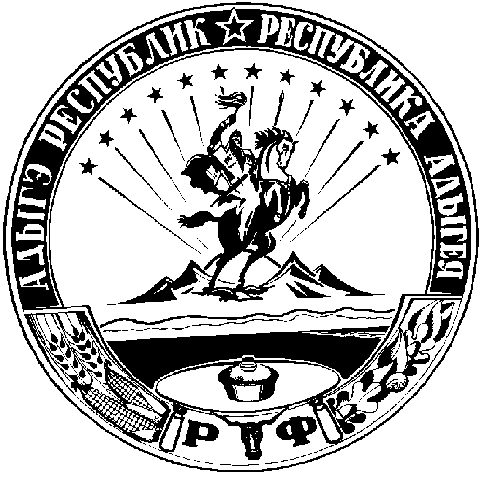 